Ankieta nt. „Wdrażanie kompetencji kluczowych wśród dzieci i młodzieży placówek oświatowych w powiecie pszczyńskim”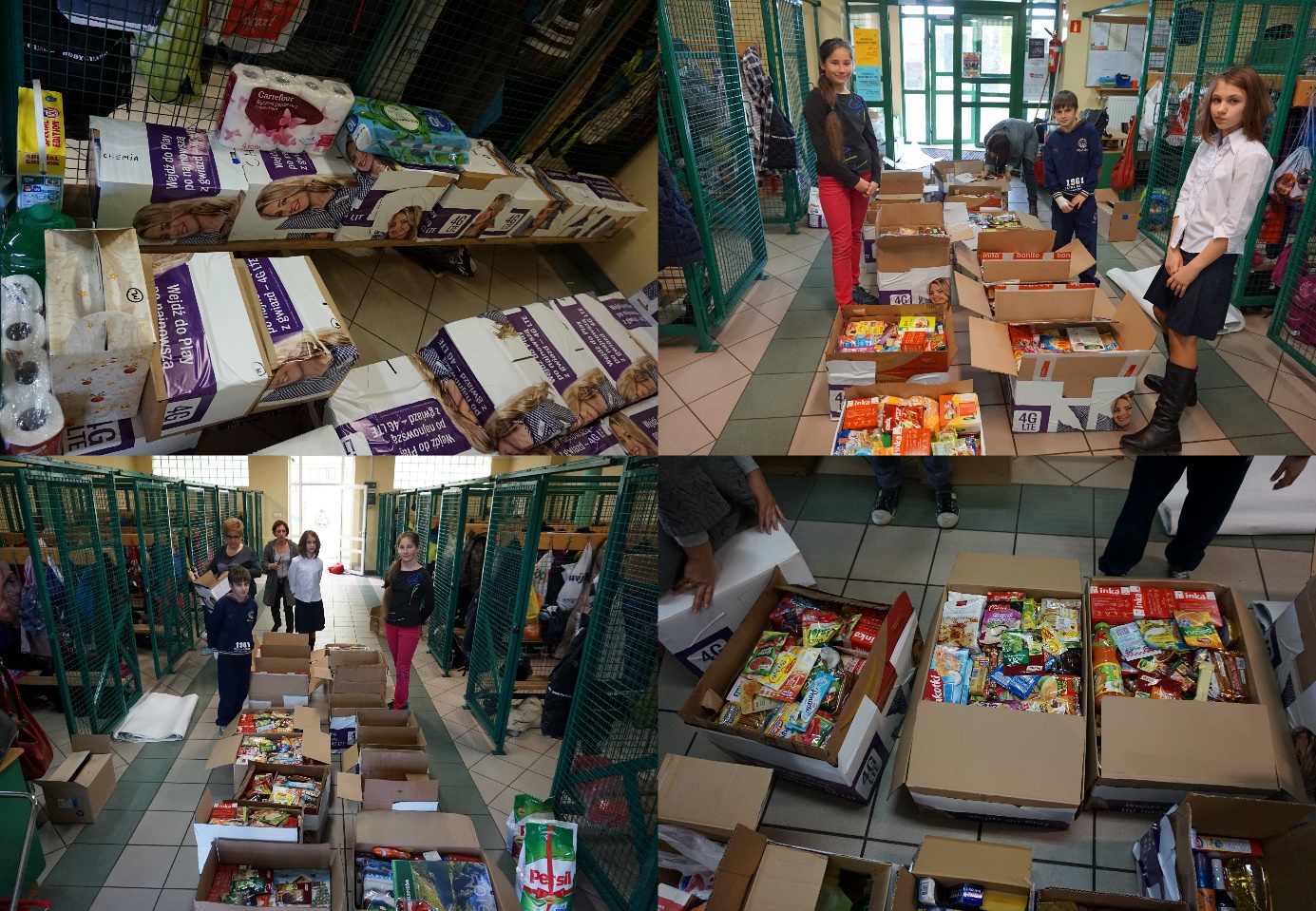 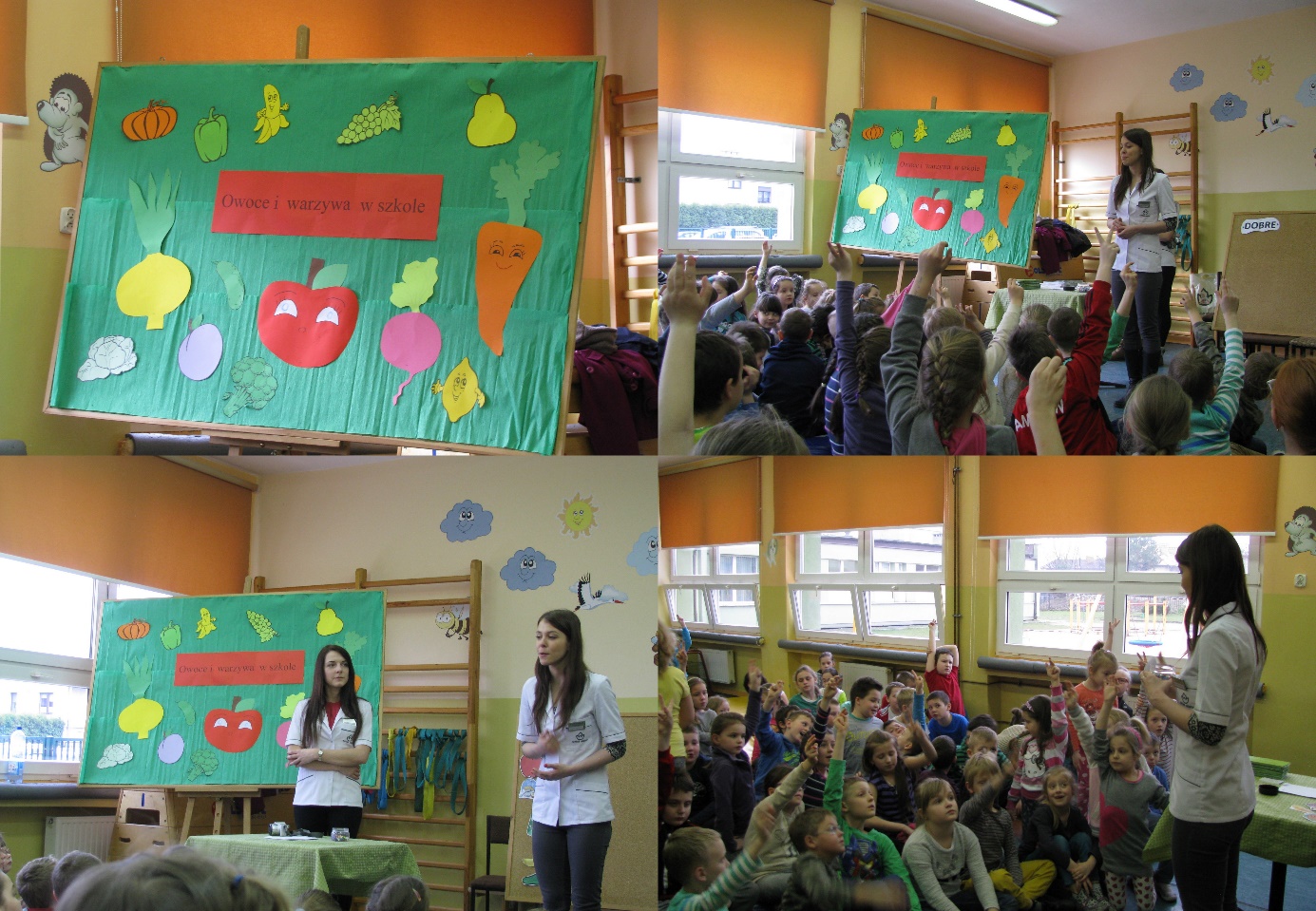 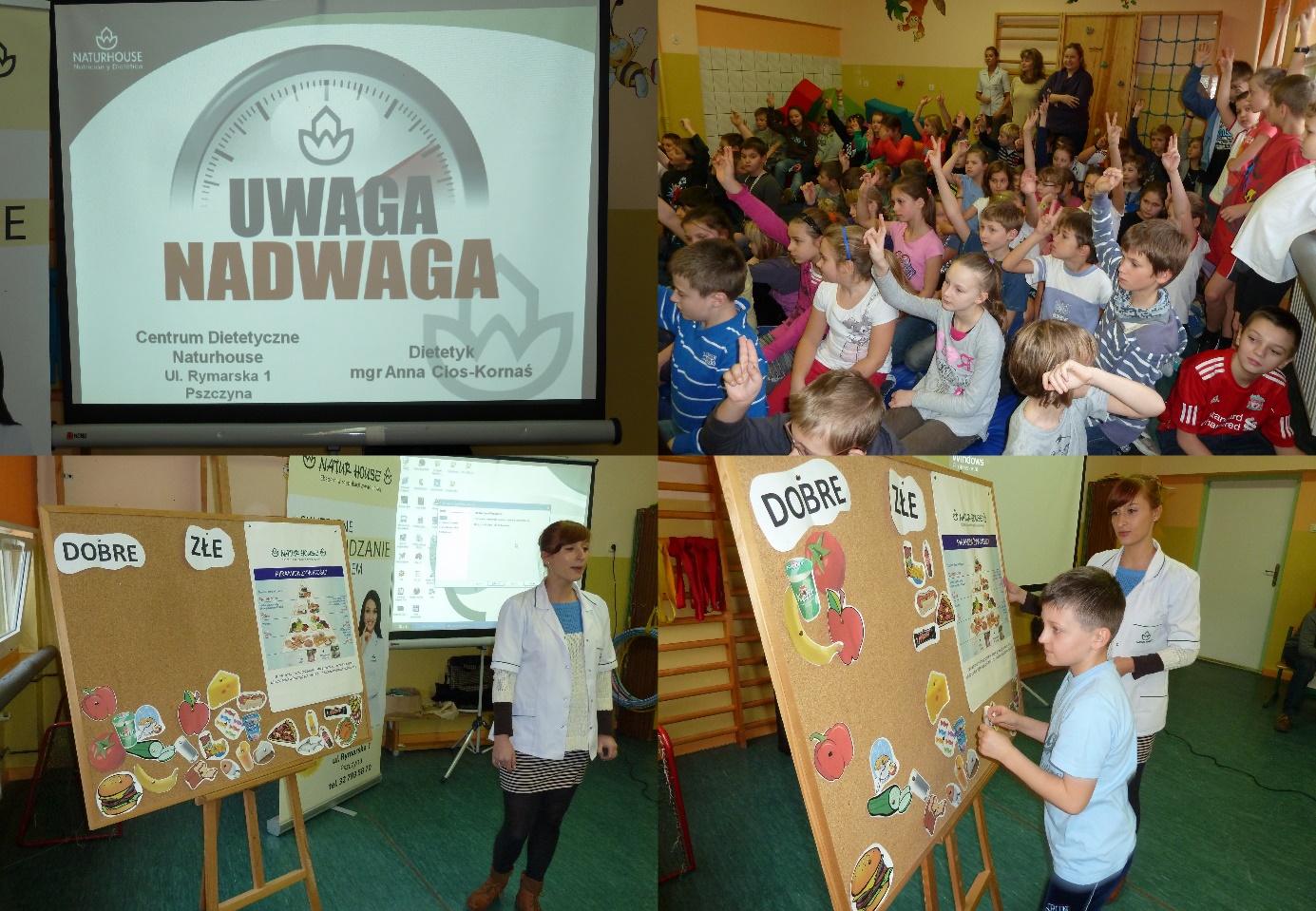 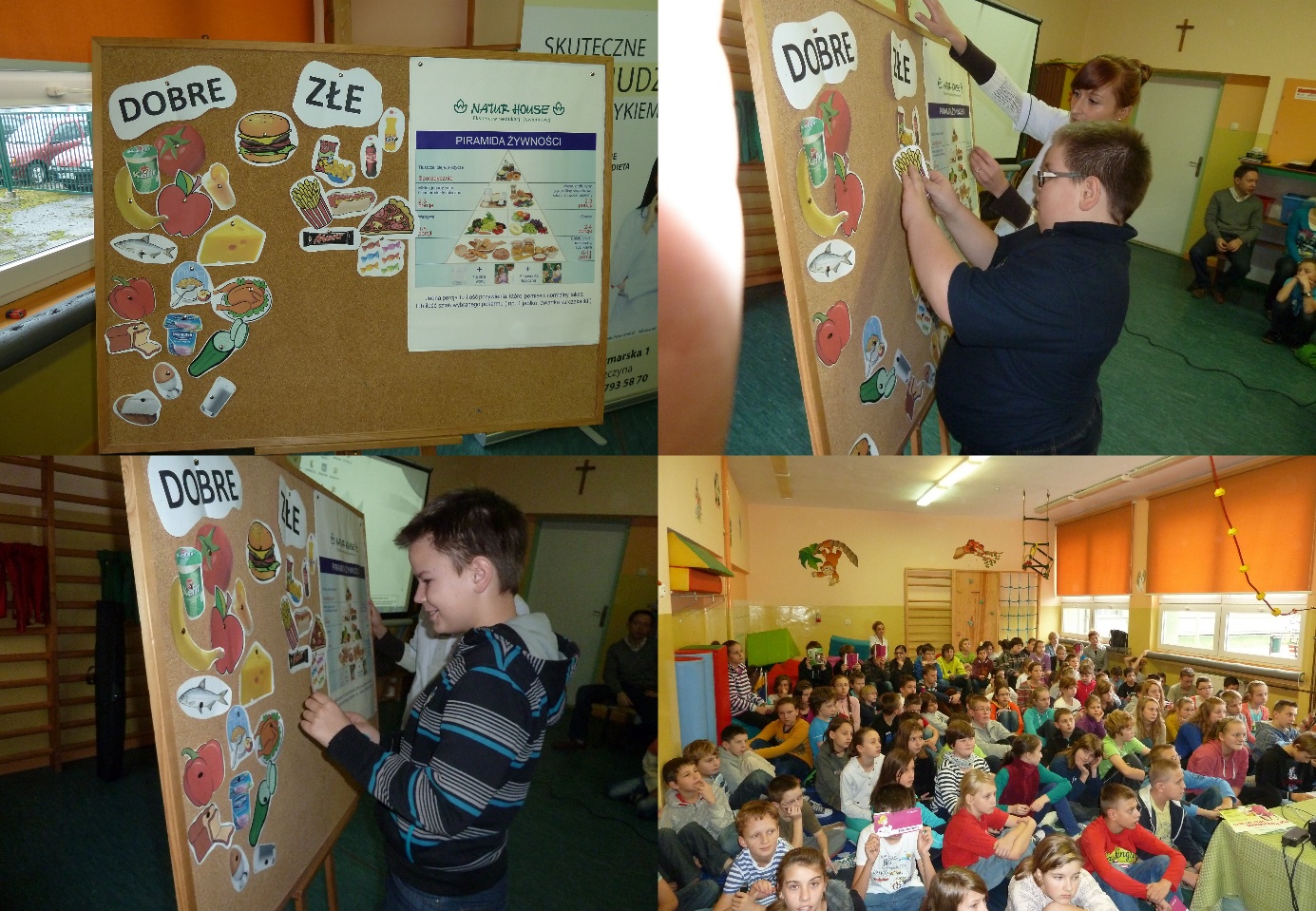 Autor pomysłuSamorząd SzkolnyBarbara StoleckaNazwa szkoły/przedszkolaSzkoła Podstawowa nr 18 z Oddziałami Integracyjnymi im. księdza Jana Twardowskiego Adres szkoły/przedszkolaUl. Księżycowa 25 43-200 PszczynaCele podejmowanych działań w zakresie kształtowania kompetencjiKompetencje społeczne i obywatelskie Nazwa działania„ZDROWIE NASZYM SKARBEM” Nazwa działania2. „I TY MOŻESZ SPRAWIĆ RADOŚĆ INNYM” akcja szkolna świąteczna paczka dla potrzebujących (pomagajmy sobie wzajemnie)  Krótki opis,  najwyżej dwóch wybranych działań1. Celem programu prozdrowotnego jest zmiana nawyków żywieniowych dzieci poprzez zwiększenie udziału owoców i warzyw w ich codziennej diecie oraz propagowanie zdrowego stylu życia. Opracowany program zachęca uczniów do przyzwyczajeń prozdrowotnych szczególnie w zakresie higieny osobistej i otoczenia, zdrowego odżywiania się, prawidłowej postawy ciała, aktywności fizycznej.Krótki opis,  najwyżej dwóch wybranych działań2. W ramach akcji cała społeczność szkolna pomaga osobą potrzebującym pomocy w naszej szkole. Zbierane są najpotrzebniejsze artykuły dla rodzin : artykuły spożywcze, środki higieniczne, słodycze i zabawki. W ramach akcji zbieramy również artykuły szkolne dla potrzebujących uczniów. W klasach prowadzone są lekcje na temat pomagania innym w ciężkich sytuacjach.Stosowane formy i metody pracy FORMY PRACY: praca indywidualna, praca w grupach, praca w zespole klasowy. METODY PRACY: Słowne: rozmowy indywidualne, pogadanki, opowiadania, dyskusje, gry i zabawy, projekcje filmów, prace plastyczno – techniczne, konkursy, inscenizacje, współpraca z rodzicami, spotkania z pielęgniarką, dietetykiem, prelekcje, konkursy, Efekty pracy  W załączniku można umieścić  zdjęcia, prezentację lub inne materiały obrazujące /dokumentujące działaniaWspółpraca z innymi osobami/ instytucjami 